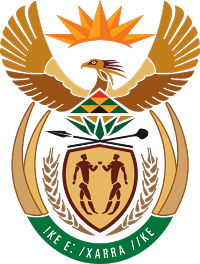 MINISTRY COOPERATIVE GOVERNANCE AND TRADITIONAL AFFAIRSREPUBLIC OF SOUTH AFRICANATIONAL ASSEMBLYQUESTION FOR WRITTEN REPLYQUESTION NUMBER 1762 OF 20201762.	Mr C Brink (DA) to ask the Minister of Cooperative Governance and Traditional Affairs (a) In which municipalities and (b) on what dates did she exercise her powers to intervene in terms of section 139(7) of the Constitution of the Republic of South Africa, 1996, in the stead of the provincial executive since her appointment to the current portfolio? What (a) was the purpose of each intervention, (b) form did each intervention take and (c) was the outcome of each intervention? NW58E	REPLY:(1)(a) Since the appointment of the Minister in her current portfolio, no municipality to date, has been subjected to an intervention in terms of section 139(7) of the Constitution. (1)(b) and 2(a)(b)(c), these questions are not applicable, since section 139(7) of the Constitution was never invoked by the Minister in her current portfolio.End. 